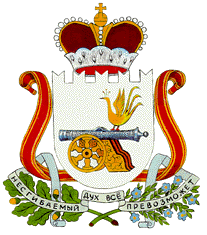 АДМИНИСТРАЦИЯАЛЕКСАНДРОВСКОГО СЕЛЬСКОГО ПОСЕЛЕНИЯМОНАСТЫРЩИНСКОГО РАЙОНА СМОЛЕНСКОЙ ОБЛАСТИП О С Т А Н О В Л Е Н И Еот  30   июня    2014 г.         № 15 Об утверждении план-графика подготовки жилищного фонда и его инженерного оборудования к эксплуатации в зимних условиях 2014-2015 гг. В  соответствии с п.2.6.3, п.2.6.4. Постановления Госстроя РФ от 27.09.2003г. № 170 «Об утверждении Правил и норм технической эксплуатации жилищного фонда» Администрация Александровского сельского поселения Монастырщинского района Смоленской области  п о с т а н о в л я е т: 1. Утвердить план-график подготовки жилищного фонда и его инженерного оборудования к эксплуатации в зимних условиях 2014-2015 гг. согласно приложению № 1.2. Утвердить состав комиссии по проверке готовности жилищного фонда и его инженерного оборудования к эксплуатации в зимних условиях 2014-2015 гг. согласно приложению № 2.3. Утвердить график приемки жилищного фонда и его инженерного оборудования к эксплуатации в зимних условиях 2014-2015 гг. согласно приложению № 3.4. Контроль за исполнением постановления возложить на специалиста 1 категории Администрации Александровского сельского поселения Петроченкову М.А.     4. Настоящее постановление вступает в силу с момента  его подписания.  Глава  муниципального образования Александровского  сельского  поселения Монастырщинского района Смоленской  области                                                                   Т.Г. КовалеваПриложение № 1 к постановлению АдминистрацииАлександровского сельского поселенияМонастырщинского районаСмоленской областиот  30.06.2014 г.  № 15ПЛАН- ГРАФИКподготовки жилищного фонда и его инженерного оборудованияПриложение № 2  к постановлению АдминистрацииАлександровского сельского поселенияМонастырщинского районаСмоленской областиот  30.06.2014 г.  № 15СОСТАВ КОМИССИИпо проверке готовности жилищного фонда иего инженерного оборудования к эксплуатациив зимних условиях 2014-2015 гг.Приложение № 3 к постановлению АдминистрацииАлександровского сельского поселенияМонастырщинского районаСмоленской областиот  30.06.2014 г.  № 15ГРАФИК ПРИЕМКИжилищного фонда и его инженерного оборудованияк эксплуатации в зимних условиях 2014-2015 гг.№ п/пЖилищный фонд Александровского сельского поселения Наименование работСроки исполнения1д. Слобода д.37Устранить неисправности: оконных и дверных заполнений, внутренних систем электроснабжения 25.08.2014 г.№ п/пФ.И.ОДолжность1Ковалева Т.Г.Глава муниципального образования Александровского сельского поселения 2Петроченкова М.А.Специалист 1 категории Администрации Александровского сельского поселения3Комонова А.П.Менеджер Администрации Александровского сельского поселения№п/пДатаНазвание населенного пункта125.08.2014 г.д. Слобода д.37